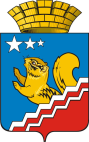 СВЕРДЛОВСКАЯ ОБЛАСТЬВОЛЧАНСКАЯ ГОРОДСКАЯ ДУМАПЯТЫЙ СОЗЫВТретье заседание   РЕШЕНИЕ № 21г. Волчанск										29.03.2016 г.О внесении изменений в Положение об администрации Волчанского городского округа                Руководствуясь Федеральным законом от 06.10.2003 г. №  131-ФЗ «Об общих принципах организации местного самоуправления в Российской Федерации», Уставом Волчанского городского округа,ВОЛЧАНСКАЯ ГОРОДСКАЯ ДУМА РЕШИЛА:Внести в Положение об администрации Волчанского городского округа, утвержденное Решением Волчанской городской Думы от  23.09.2010 года № 84 «Об утверждении новой редакции Положения об администрации Волчанского городского округа» и признании утратившими силу некоторых решений Волчанской городской Думы» следующие изменения:Подпункт 3 пункта 3.2. раздела 3 изложить в следующей редакции: «3) разработка тарифов на услуги, предоставляемые муниципальными предприятиями и учреждениями, и работы, выполняемые муниципальными предприятиями и учреждениями, если иное не предусмотрено федеральными законами;».Подпункт 4 пункта 3.2. раздела 3 изложить в следующей редакции: «4) разработка тарифов на подключение к системе коммунальной инфраструктуры, тарифов организаций коммунального комплекса на подключение, надбавок к тарифам на товары и услуги организаций коммунального комплекса, надбавок к ценам (тарифам) для потребителей;».Подпункт 5 пункта 3.2. раздела 3 изложить в следующей редакции:«5) организация электро-, тепло-, газо- и водоснабжения населения, водоотведения, снабжения населения топливом в пределах полномочий, установленных законодательством Российской Федерации;».Подпункт 8 пункта 3.2. раздела 3 изложить в следующей редакции:«8) дорожная деятельность в отношении автомобильных дорог местного значения в границах городского округа и обеспечение безопасности дорожного движения на них, включая создание и обеспечение функционирования парковок (парковочных мест), осуществление контроля за сохранностью автомобильных дорог местного значения в границах городского округа, а также осуществление иных полномочий в области использования автомобильных дорог и осуществления дорожной деятельности в соответствии с законодательством Российской Федерации;».Подпункт 9 пункта 3.2. раздела 3 изложить в следующей редакции:«9) обеспечение проживающих в городском округе и нуждающихся в жилых помещениях малоимущих граждан жилыми помещениями, организация строительства и содержания муниципального жилищного фонда, создание условий для жилищного строительства, осуществление муниципального жилищного контроля, а также иных полномочий органов местного самоуправления в соответствии с жилищным законодательством;».Подпункт 10 пункта 3.2. раздела 3 изложить в следующей редакции:«10) создание условий для оказания медицинской помощи населению на территории городского округа в соответствии с территориальной программой государственных гарантий бесплатного оказания гражданам медицинской помощи;».Подпункт 24 пункта 3.2. раздела 3 изложить в следующей редакции:«24) утверждение правил благоустройства территории городского округа, устанавливающих в том числе требования по содержанию зданий (включая жилые дома), сооружений и земельных участков, на которых они расположены, к внешнему виду фасадов и ограждений соответствующих зданий и сооружений, перечень работ по благоустройству и периодичность их выполнения; установление порядка участия собственников зданий (помещений в них) и сооружений в благоустройстве прилегающих территорий; организация благоустройства территории городского округа (включая освещение улиц, озеленение территории, установку указателей с наименованиями улиц и номерами домов, размещение и содержание малых архитектурных форм), а также использования, охраны, защиты, воспроизводства городских лесов, лесов особо охраняемых природных территорий, расположенных в границах городского округа;».Подпункт 26 пункта 3.2. раздела 3 изложить в следующей редакции:«26) организация и осуществление мероприятий по территориальной обороне и гражданской обороне, защите населения и территории городского округа от чрезвычайных ситуаций природного и техногенного характера, включая поддержку в состоянии постоянной готовности к использованию систем оповещения населения об опасности, объектов гражданской обороны, создание и содержание в целях гражданской обороны запасов материально-технических, продовольственных, медицинских и иных средств;»Подпункт 28 пункта 3.2. раздела 3 изложить в следующей редакции:
«28) создание, развитие и обеспечение охраны лечебно-оздоровительных местностей и курортов местного значения на территории городского округа, а также осуществление муниципального контроля в области использования и охраны особо охраняемых природных территорий местного значения;».Подпункт 28 пункта 3.2. раздела 3 изложить в следующей редакции:«36) утверждение схемы размещения рекламных конструкций, выдача разрешений на установку и эксплуатацию рекламных конструкций на территории городского округа, аннулирование таких разрешений, выдача предписаний о демонтаже самовольно установленных рекламных конструкций на территории городского округа, осуществляемые в соответствии с Федеральным законом «О рекламе»;».Пункт 3.2. раздела 3 дополнить подпунктом 36.1 следующего содержания:«36.1) организация теплоснабжения в соответствии с Федеральным законом «О теплоснабжении»;».Пункт 3.5. раздела 3 дополнить подпунктом 1.1 следующего содержания:«1.1) организация и осуществление регионального государственного контроля (надзора), полномочиями по осуществлению которого наделены органы местного самоуправления;».Раздел 3 дополнить пунктом 3.6. следующего содержания:«3.6. Администрация городского округа является уполномоченным органом местного самоуправления на осуществление контроля в сфере закупок товаров, работ и услуг для обеспечения муниципальных нужд в соответствии с Федеральным законом от 05.04.2003 года № 44-ФЗ «О контрактной системе в сфере закупок товаров, работ, услуг для обеспечения государственных и муниципальных нужд».».Опубликовать настоящее решение в информационном бюллетене «Муниципальный Вестник».Настоящее решение вступает в силу после его официального опубликования (обнародования).Контроль за выполнением настоящего Решения возложить на комиссию по вопросам местного самоуправления (Гетте И.Н.).Глава Волчанского 							  Председатель Волчанскойгородского округа						.	  городской ДумыА.В. Вервейн 							 А.Ю. Пермяков